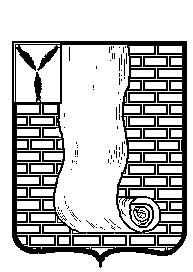  АДМИНИСТРАЦИЯКРАСНОАРМЕЙСКОГО МУНИЦИПАЛЬНОГО РАЙОНА САРАТОВСКОЙ ОБЛАСТИПОСТАНОВЛЕНИЕО внесение изменений в состав комиссии по проведению открытого аукциона на право заключения договора на установку и эксплуатацию рекламной конструкцииВ соответствии с Уставом Красноармейского муниципального района, Саратовской области, в связи кадровыми изменениями администрация Красноармейского муниципального района ПОСТАНОВЛЯЕТ:Внести изменения в  состав комиссии по проведению открытого аукциона на право заключения договора на установку и эксплуатацию рекламной конструкции и внесению в них изменений, утвержденный постановлением администрации Красноармейского муниципального района Саратовской области от 17.01.2011 № 39 «Об утверждении состава аукционной комиссии по проведению открытого аукциона на право заключения договора на установку и эксплуатацию рекламной конструкции», изложив его в новой редакции согласно приложению.Отменить постановление администрации Красноармейского муниципального района от 30.07.2021  № 475 «О внесение изменений в состав комиссии по проведению открытого аукциона на право заключения договора на установку и эксплуатацию рекламной  конструкции».Организационно-контрольному отделу опубликовать настоящее постановление путем размещения на официальном сайте администрации Красноармейского муниципального района в информационно-телекоммуникационной сети «Интернет».Контроль за исполнением постановлением постановления возложить на заместителя главы администрации Красноармейского муниципального района.Постановление вступает в силу со дня его подписания.Глава Красноармейского муниципального района                                                                    А.И. ЗотовПриложение № 1 к постановлению                                                администрации КМР                                                                          от  06.10.2021   г. № 655СОСТАВКомиссии по проведению открытогоаукциона на право заключения договора на установку иэксплуатацию рекламной конструкцииКрамаров А.С. – председатель комиссии, заместитель главы администрации Красноармейского муниципального района; Клепикова О.А.– заместитель председателя комиссии, заместитель начальника управления по строительству, ЖКХ и субсидиям администрации Красноармейского муниципального района; Шокина Т.В. – секретарь комиссии, специалист высшей категории, муниципального учреждения «Служба единого балансодержателя». ЧЛЕНЫ КОМИССИИ:Исайкина Л.С.- начальник управления по правовым, имущественным, земельным вопросам администрации Красноармейского муниципального района;Пашкина Н.В. – начальник финансового управления администрации Красноармейского муниципального района;Бесулина Е.С. – начальник отдела по архитектуре, градостроительству администрации Красноармейского муниципального района; Черняк Е.В. – начальник отдела по имущественным и земельным вопросам администрации Красноармейского муниципального района.от06 октября 2021г.№655от06 октября 2021г.№655г. Красноармейск